Spazio bollo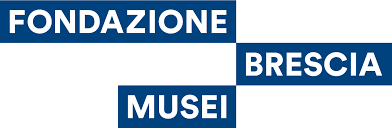 Il sottoscritto ______________________, C.F. _______________________, nato a _______________________ il ______________, domiciliato per la carica presso la sede societaria ove appresso, nella sua qualità di _______________ e legale rappresentante della _________________, con sede in ______________, via ____________, C.A.P. ____________, tel ______________, PEC _________________(di seguito denominata “Impresa”),ai sensi e per gli effetti dell’art. 76 del D.P.R. n. 445/2000 consapevole della responsabilità e delle conseguenze civili e penali previste in caso di dichiarazioni mendaci e/o formazione od uso di atti falsi, e consapevole, altresì, che qualora emerga la non veridicità del contenuto della presente dichiarazione la scrivente Impresa decadrà dai benefici per i quali la stessa è rilasciata; MANIFESTA LA PROPRIA VOLONTÀ DI PARTECIPARE ALLA PROCEDURA IN OGGETTO CONCORRENTE SINGOLO  RAGGRUPPAMENTO TEMPORANEO/CONSORZIO ORDINARIO,  già costituito  da costituire in caso di aggiudicazione; così composto (ciascun partecipante componente il raggruppamento dovrà compilare il presente modulo di partecipazione, limitatamente alle parti relative ai requisiti):I soggetti identificati come mandanti s’impegnano, in caso di aggiudicazione, a conferire mandato collettivo speciale con rappresentanza al mandatario, ove non già formalmente costituiti. CONSORZIO (sia il consorzio che le eventuali consorziate designate dovranno compilare il presente modulo di partecipazione indicando il ruolo).  Le consorziate esecutrici sono le seguentiED A TAL FINE DICHIARA SOTTO LA PROPRIA RESPONSABILITÀA) DICHIARAZIONE IN ORDINE AI REQUISITI D’IMPRESA E DI CARATTERE PERSONALEche l’impresa non si trova in alcuna delle situazioni di esclusione dalla partecipazione alla gara previste dal bando. In particolare, l’Impresa dichiara che non sussistono le cause di esclusione di cui all’art. 80, commi 1, 2, 4, e 5 lett.re a, b, d, f, i, m, e che non ha commesso grave negligenza o malafede nell'esecuzione di appalti o concessioni affidate da Fondazione Brescia Musei, e che non si trova in situazione debitoria nei suoi confronti;che le cause di esclusione di cui ai commi 1 e 2 del citato art. 80 non sussistono le cause di esclusione nei propri confronti e nei confronti dei soggetti indicati al terzo comma del medesimo articolo 80, ovvero:che l’Impresa ha un numero di dipendenti, computabile ai sensi dell’art. 4 della Legge n. 68/1999, pari a _____ unità iscritti al libro unico del lavoro e che (compilare/contrassegnare il campo di pertinenza o barrare/eliminare l’opzione che non si riferisce alla propria situazione aziendale): è in regola con le norme che disciplinano il diritto al lavoro dei disabili di cui alla Legge n. 68/1999, e la relativa certificazione potrà essere richiesta al competente Ufficio Provinciale del lavoro di ___________; ovvero non è soggetta a tali norme in quanto _________________________________________;che l’impresa assume non assumei servizi di ristorazione.In caso di assunzione dei servizi di ristorazione dichiara: che l’impresa è iscritta nell’elenco dei fornitori, prestatori di servizi ed esecutori di lavori non soggetti a tentativo di infiltrazione mafiosa (c.d. white list di cui all’ art. 1 commi 52 e 53 della L. 190/2012) istituito presso la Prefettura della provincia in cui l’operatore economico ha la propria sedeoppure  che l’impresa ha presentato domanda di iscrizione al predetto elenco (cfr. Circolare Ministero dell’Interno prot. 25954 del 23 marzo 2016 e DPCM 18 aprile 2013 come aggiornato dal DPCM 24 novembre 2016), in data antecedente a quella prevista per l’a presentazione dell’offerta.B) DICHIARAZIONE INERENTE L’IDONEITA’ PROFESSIONALE che questa Impresa è iscritta dal _________________________ al Registro delle Imprese di _________________________, al numero ____________________________________, con i seguenti codici attività (prestazioni principale e secondarie) ___________________________________________; (in caso di mancata soggezione all’obbligo iscrizione alla CIAA non compilare, ma indicarne le ragioni)che questa Impresa è titolare di partita IVA contraddistinta dal n.  _________________________(in caso di mancata soggezione all’obbligo di P.IVA, obbligatoria per i servizi commerciali, non compilare ma indicarne le ragioni)Data _____________ luogo _______________ Nome CognomeFIRMA_____________________________________allegare documento d’identità del sottoscrittoreAllorquando il soggetto che compila il presente modulo non intenda dichiarare in nome e per conto dei soggetti indicati alla parte A, punto 2, tutti detti soggetti devono sottoscrivere il presente documento, con responsabilità limitata alle condizioni personali a ciascuno di essi riferibili, e devono indicare accanto alla firma il proprio nominativo, ed allegare un valido documento d’identitàNome CognomeFIRMA_____________________________________Nome CognomeFIRMA_____________________________________Nome CognomeFIRMA_____________________________________Il presente documento deve distintamente compilato da ciascun soggetto raggruppato/consorziatoISTANZA DI PARTECIPAZIONE ALLA PROCEDURA AD EVIDENZA PUBBLICA PER LA VALORIZZAZIONE DELL’IMMOBILE “PALAZZINA DEL GOVERNATORE, SANTO STEFANO NUOVO E LOCALI DI SERVIZIO” PER LA ATTIVAZIONE DI ATTIVITA’ RICETTIVE E CULTURALI MEDIANTE UNA CONCESSIONE AMMINISTRATIVARAGIONE SOCIALERUOLOPARTE DI CONTRATTO ESEGUITOMandatariaEs. ristorazioneMandanteEs. valorizzazione culturaleMandante altroRAGIONE SOCIALEPARTE DI CONTRATTO ESEGUITOEs. ristorazioneEs. valorizzazione culturalealtro Nome e cognome in carica cessatoCodice fiscale, data e luogo di nascitaCodice fiscale, data e luogo di nascitaCodice fiscale, data e luogo di nascitaPosizione o Titolo ad agire (condizione giuridica)Posizione o Titolo ad agire (condizione giuridica)Posizione o Titolo ad agire (condizione giuridica)Nome e cognome in carica cessatoCodice fiscale, data e luogo di nascitaCodice fiscale, data e luogo di nascitaCodice fiscale, data e luogo di nascitaPosizione o Titolo ad agire (condizione giuridica)Posizione o Titolo ad agire (condizione giuridica)Posizione o Titolo ad agire (condizione giuridica)Nome e cognome in carica cessatoCodice fiscale, data e luogo di nascitaCodice fiscale, data e luogo di nascitaCodice fiscale, data e luogo di nascitaPosizione o Titolo ad agire (condizione giuridica)Posizione o Titolo ad agire (condizione giuridica)Posizione o Titolo ad agire (condizione giuridica)Nome e cognome in carica cessatoCodice fiscale, data e luogo di nascitaCodice fiscale, data e luogo di nascitaCodice fiscale, data e luogo di nascitaPosizione o Titolo ad agire (condizione giuridica)Posizione o Titolo ad agire (condizione giuridica)Posizione o Titolo ad agire (condizione giuridica)Individuazione delle persone fisiche oggetto della dichiarazione (possibili abbreviazioni della posizione o titolo ad agire):Individuazione delle persone fisiche oggetto della dichiarazione (possibili abbreviazioni della posizione o titolo ad agire):Individuazione delle persone fisiche oggetto della dichiarazione (possibili abbreviazioni della posizione o titolo ad agire):Individuazione delle persone fisiche oggetto della dichiarazione (possibili abbreviazioni della posizione o titolo ad agire):Individuazione delle persone fisiche oggetto della dichiarazione (possibili abbreviazioni della posizione o titolo ad agire):Individuazione delle persone fisiche oggetto della dichiarazione (possibili abbreviazioni della posizione o titolo ad agire):TS	= Titolare di impresa individuale o socio di società di personeSA	= Socio accomandatario di società in accomandita sempliceAA	= Amministratore unico / Amministratore delegatoPC	= Presidente del C.d.A.CD	= Consigliere delegatoCG	= Membro del Consiglio di GestioneCC	= Membro del Comitato di controllo sulla GestioneSU	= Socio unico (società con meno di 4 soci)SM	= Socio di maggioranza (società con meno di 4 soci)TS	= Titolare di impresa individuale o socio di società di personeSA	= Socio accomandatario di società in accomandita sempliceAA	= Amministratore unico / Amministratore delegatoPC	= Presidente del C.d.A.CD	= Consigliere delegatoCG	= Membro del Consiglio di GestioneCC	= Membro del Comitato di controllo sulla GestioneSU	= Socio unico (società con meno di 4 soci)SM	= Socio di maggioranza (società con meno di 4 soci)PR 	= Procuratore con poteri adeguati al contrattoIN 	= Institore con poteri adeguati al contrattoRV	= Revisore / membro del Collegio dei revisoriSN	= Sindaco / membro del Collegio sindacaleCV	= Membro del Consiglio di VigilanzaOV	= Membro dell’Organismo di Vigilanza (d.lgs. n. 231/2001)DT	= Direttore tecnico dell’impresaDG	= Direttore generale con poteri adeguati al contratto(altro: Indicare cariche o poteri non previsti in elenco)PR 	= Procuratore con poteri adeguati al contrattoIN 	= Institore con poteri adeguati al contrattoRV	= Revisore / membro del Collegio dei revisoriSN	= Sindaco / membro del Collegio sindacaleCV	= Membro del Consiglio di VigilanzaOV	= Membro dell’Organismo di Vigilanza (d.lgs. n. 231/2001)DT	= Direttore tecnico dell’impresaDG	= Direttore generale con poteri adeguati al contratto(altro: Indicare cariche o poteri non previsti in elenco)PR 	= Procuratore con poteri adeguati al contrattoIN 	= Institore con poteri adeguati al contrattoRV	= Revisore / membro del Collegio dei revisoriSN	= Sindaco / membro del Collegio sindacaleCV	= Membro del Consiglio di VigilanzaOV	= Membro dell’Organismo di Vigilanza (d.lgs. n. 231/2001)DT	= Direttore tecnico dell’impresaDG	= Direttore generale con poteri adeguati al contratto(altro: Indicare cariche o poteri non previsti in elenco)PR 	= Procuratore con poteri adeguati al contrattoIN 	= Institore con poteri adeguati al contrattoRV	= Revisore / membro del Collegio dei revisoriSN	= Sindaco / membro del Collegio sindacaleCV	= Membro del Consiglio di VigilanzaOV	= Membro dell’Organismo di Vigilanza (d.lgs. n. 231/2001)DT	= Direttore tecnico dell’impresaDG	= Direttore generale con poteri adeguati al contratto(altro: Indicare cariche o poteri non previsti in elenco)